<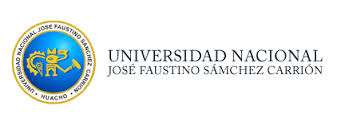 SÍLABO POR COMPETENCIAS ÁLGEBRA LINEALDATOS GENERALES.Escuela Académico profesional	: Ingeniería ElectrónicaDepartamento Académico 		: Matemática y Estadística Código				: 3305153Créditos 				: 04Ciclo				: IIPlan de Estudio			: 05Pre-requisito			: NingunoSemestre Académico		: 2018 - 1Horas Semanales			: 05 horas.Teóricas			: 03 horas.    Prácticas			: 02 horas. Docente				: Lic Carlos Francisco Goñy Ameri.  Colegiatura			: COMAP N°1344Correo electrónico			: gonyameri_2003@hotmail.comSUMILLA.El curso comprende el estudio y desarrollo de los principales temas del Álgebra Lineal, estos son: matrices y determinantes, sistemas de ecuaciones lineales, espacio vectorial, transformaciones lineales, formas bilineales y cuadráticas. DESCRIPCIÓN DEL CURSOLa asignatura de Álgebra es de naturaleza teórica - práctica, cuyo propósito es orientar y proporcionar al alumno los conocimientos fundamentales para que pueda hacer investigación y a la vez, desarrollar sus capacidades intelectuales y creativas, por medio de la trasmisión de conocimientos y experiencias de la vida real. Uno de los aspectos prioritarios de la universidad es formar profesionales integrales, por ello se enfatiza en la apropiación de todo el conocimiento necesario y la adquisición de valores para la formación científica y humanista de los estudiantes, esta formación requiere que se tengan bases sólidas en Álgebra lineal, ya que en el desempeño profesional, interactuarán constantemente con aplicaciones asociadas al manejo de las matrices, los vectores y los sistemas de ecuaciones lineales, en la solución de situaciones problemáticas y en la toma de decisiones.CAPACIDADES AL FINALIZAR EL CURSOINDICADORES DE CAPACIDADES AL FINALIZAR EL CURSODESARROLLO DE LAS UNIDADES DIDÁCTICASMATERIALES EDUCATIVOS Y OTROS RECURSOS DIDÁCTICOSLos materiales educativos y recursos didácticos que se utilizaran en el desarrollo del presente curso:MEDIOS ESCRITOSMateriales convencionales como separatas, guías de práctica, libros y referencias web.MEDIOS VISUALES Y ELECTRÓNICOSLaptop, Presentaciones multimedia, animaciones y simulaciones interactivas.MEDIOS INFORMÁTICOSServicios telemáticos: sitios web, correo electrónico, chats, foros.EVALUACIÓNEvidencias de conocimiento: El conocimiento se evidenciará a través de exámenes escritos, prácticas dirigidas y  prácticas calificadas.Evidencias de desempeño: El desempeño se evidenciará a través de exámenes orales, intervenciones orales y exposiciones.Evidencias de producto: El producto se evidenciará utilizando guías de ejercicios y problemas.El sistema de evaluación se rige por el Reglamento Académico General aprobado por Resolución de Consejo Universitario N° 0105-2016-CU-UH de fecha 01 de marzo del 2016.La evaluación es un proceso permanente e integral que permite medir el logro del aprendizaje alcanzado por los estudiantes de las Escuelas Profesionales.El sistema de evaluación es integral, permanente, cualitativo y cuantitativo (vigesimal) y se ajusta a las características de las asignaturas dentro de las pautas generales establecidas por el Estatuto de la Universidad y el presente Reglamento (Art. 124 y 125).El carácter integral de la evaluación de las asignaturas comprende la Evaluación Teórica, Práctica y los Trabajos Académicos, y el alcance de las competencias establecidas en los nuevos planes de estudios.Para la Evaluación de la parte teórica - práctica se podrá emplear los siguientes procedimientos e instrumentos: Prueba escrita, Individuales o grupales, prácticas calificadas de aula. Evaluación Oral con pruebas orales, exposiciones, discusiones y demostraciones. Para la Evaluación mediante trabajos académicos de acuerdo a la naturaleza de cada asignatura y/o aplicativos se podrán emplear los siguientes procedimientos e instrumentos: Prácticas calificadas con guía de observación e informe, trabajos monográficos, otros trabajos Académicos (Art. 126).Control de Asistencia a Clases:La asistencia a clases teóricas y prácticas son obligatorias. La acumulación de más del 30% de inasistencia no justificadas, dará lugar a la desaprobación de la asignatura por límite de inasistencia con nota cero (00) (art. 121)La asistencia a las asignaturas es obligatoria en un mínimo de 70%, lo que dará lugar la inhabilitación por no justificar las inasistencias, de acuerdo al art. 122, que menciona que el estudiante está obligado a justificar su inasistencia, en un plazo no mayor a tres (3) días hábiles; ante el Director de la Escuela Profesional quien derivará el documento al docente a más tardar en dos (2) días. Opcionalmente el estudiante presentará una copia del expediente de justificación al docente. (art. 122 y 123).Sistema de Evaluación (Para los Currículos por Competencia):Éste curso está programado en cuatro módulos y se evaluarán según el detalle siguiente:Siendo el promedio final (PF), el promedio simple de los promedios ponderados de cada módulo (PM1, PM2, PM3 y PM4), calculado de la siguiente manera:PF = (PM1+PM2+PM3+PM4)/4El carácter cuantitativo vigesimal consiste en que la escala valorativa es de cero (0) a veinte (20), para todo proceso de evaluación, siendo once (11), la nota aprobatoria mínima, solo en el caso de determinación de la nota la fracción de 0.5 o más va a favor de la unidad entera inmediata superior (art. 130). Para los currículos de estudio de competencia no se considera el examen sustitutorio (art. 138).BIBLIOGRAFÍA Y REFERENCIAS WEBPROBLEMAS QUE EL ESTUDIANTE RESOLVERÁ AL FINALIZAR EL CURSOHuacho, Abril de 2018._______________________________Lic Carlos Francisco Goñy Ameri.  Docente  responsableCOMAP N° 1344UnidadCapacidad de la unidad didácticaNombre de la unidadSemanasIDada la importancia de las matrices en la formulación de modelos matemáticos, describe sus características y propiedades fundamentales, utilizando referencias bibliográficas de calidad.Matrices, determinantes y sistemas de ecuaciones lineales.Del02/04/18Al27/04/18IIAnte la necesidad de una formación científica, identifica espacios y sub espacios vectoriales además de describir vectores, con precisión.Espacios vectoriales.Del30/04/18Al25/05/18IIIAnte la necesidad de una formación matemática, reconoce y determina transformaciones lineales, basándose en bibliografía especializada.Transformaciones lineales.Del28/05/18Al22/06/18IVEn el marco de la modelación matemática, explica las formas bilineales y cuadráticas y el problema de programación lineal, consultando diversas fuentes de información confiables.Formas bilineales y cuadráticas.Del25/06/18Al20/07/18N°INDICADORES DE CAPACIDAD AL FINALIZAR EL CURSO01Explica los conceptos teóricos básicos acerca de matrices y su aplicación en la representación de situaciones problemáticas.02Halla la matriz inversa.03Calcula el determinante aplicando diferentes métodos.04Identifica los sistemas lineales homogéneos y no homogéneos, para relacionar, resolver y representar situaciones problemáticas.05Efectúa operaciones con vectores.06Resuelve problemas de vectores.07Comprende el concepto de espacio vectorial y lo utiliza para extender las relaciones en el campo de los números reales.08Utiliza el concepto de combinación lineal para representar relaciones entre conjuntos de elementos de un espacio vectorial.09Comprende el concepto de transformación lineal, y relaciona el concepto para determinar la transformación asociada a una matriz.10Efectúa operaciones entre transformaciones lineales.11Calcula los valores y vectores propios reconociendo sus diferencias.12Identifica, clasifica y aplica los criterios de diagonalización de matrices.13Aplica la teoría de las formas bilineales para establecer las relaciones entre estas formas.14Aplica la teoría de las formas cuadráticas para definir y calcular el rango y la signatura.15Formula problemas de programación lineal.16Resuelve problemas de programación lineal por los métodos: gráfico y simplex.Capacidad de la unidad I: Dada la importancia de las matrices en la formulación de modelos matemáticos, describe sus características y propiedades fundamentales, utilizando referencias bibliográficas de calidad.Capacidad de la unidad I: Dada la importancia de las matrices en la formulación de modelos matemáticos, describe sus características y propiedades fundamentales, utilizando referencias bibliográficas de calidad.Capacidad de la unidad I: Dada la importancia de las matrices en la formulación de modelos matemáticos, describe sus características y propiedades fundamentales, utilizando referencias bibliográficas de calidad.Capacidad de la unidad I: Dada la importancia de las matrices en la formulación de modelos matemáticos, describe sus características y propiedades fundamentales, utilizando referencias bibliográficas de calidad.Capacidad de la unidad I: Dada la importancia de las matrices en la formulación de modelos matemáticos, describe sus características y propiedades fundamentales, utilizando referencias bibliográficas de calidad.Capacidad de la unidad I: Dada la importancia de las matrices en la formulación de modelos matemáticos, describe sus características y propiedades fundamentales, utilizando referencias bibliográficas de calidad.Capacidad de la unidad I: Dada la importancia de las matrices en la formulación de modelos matemáticos, describe sus características y propiedades fundamentales, utilizando referencias bibliográficas de calidad.Capacidad de la unidad I: Dada la importancia de las matrices en la formulación de modelos matemáticos, describe sus características y propiedades fundamentales, utilizando referencias bibliográficas de calidad.Capacidad de la unidad I: Dada la importancia de las matrices en la formulación de modelos matemáticos, describe sus características y propiedades fundamentales, utilizando referencias bibliográficas de calidad.Capacidad de la unidad I: Dada la importancia de las matrices en la formulación de modelos matemáticos, describe sus características y propiedades fundamentales, utilizando referencias bibliográficas de calidad.UNIDAD I: Matrices, determinantes y sistemas de ecuaciones lineales.SemanaContenidosContenidosContenidosContenidosContenidosEstrategias DidácticasEstrategias DidácticasIndicadores de logroUNIDAD I: Matrices, determinantes y sistemas de ecuaciones lineales.SemanaConceptualConceptualProcedimentalProcedimentalActitudinalEstrategias DidácticasEstrategias DidácticasIndicadores de logroUNIDAD I: Matrices, determinantes y sistemas de ecuaciones lineales.1MATRICESDefinición, propiedades, clasificación. Operaciones entre matrices.Problemas de aplicación.MATRICESDefinición, propiedades, clasificación. Operaciones entre matrices.Problemas de aplicación.Trabaja adecuadamente con matrices y aplica sus propiedades en la solución de problemas relacionados con su especialidad.Trabaja adecuadamente con matrices y aplica sus propiedades en la solución de problemas relacionados con su especialidad.Participa activamente en clase.Desarrolla un espíritu crítico y constructivo.Exposición temática con la participación activa delos alumnos.Uso de la tecnología informática.Entrega de trabajos encargados y retroalimentación.Intervenciones orales y debate.Trabajo individual.Trabajo en equipo.Exposición temática con la participación activa delos alumnos.Uso de la tecnología informática.Entrega de trabajos encargados y retroalimentación.Intervenciones orales y debate.Trabajo individual.Trabajo en equipo.Explica los conceptos básicos sobre matrices y su aplicación en la solución de problemas.UNIDAD I: Matrices, determinantes y sistemas de ecuaciones lineales.2INVERSAS Y DETERMINANTESMatriz inversa.Determinantes, propiedades. Método de Sarrus.INVERSAS Y DETERMINANTESMatriz inversa.Determinantes, propiedades. Método de Sarrus.Halla, en caso exista, la inversa de una matriz y las aplica en problemas relacionados con su especialidad.Halla, en caso exista, la inversa de una matriz y las aplica en problemas relacionados con su especialidad.Muestra interés, buena disposición para el aprendizaje y auto gestiona su aprendizaje. Exposición temática con la participación activa delos alumnos.Uso de la tecnología informática.Entrega de trabajos encargados y retroalimentación.Intervenciones orales y debate.Trabajo individual.Trabajo en equipo.Exposición temática con la participación activa delos alumnos.Uso de la tecnología informática.Entrega de trabajos encargados y retroalimentación.Intervenciones orales y debate.Trabajo individual.Trabajo en equipo.Halla la matriz inversa.Calcula el determinante aplicando diferentes métodos.UNIDAD I: Matrices, determinantes y sistemas de ecuaciones lineales.3SISTEMAS DE ECUACIONES LINEALESDefiniciones y propiedades.Métodos de resolución: Eliminación Gaussiana, Regla de Cramer.SISTEMAS DE ECUACIONES LINEALESDefiniciones y propiedades.Métodos de resolución: Eliminación Gaussiana, Regla de Cramer.Representa geométrica y resuelve sistemas de ecuaciones.Representa y resuelve problemas usando sistemas de ecuaciones.Representa geométrica y resuelve sistemas de ecuaciones.Representa y resuelve problemas usando sistemas de ecuaciones.Reflexiona sobre la importancia de los temas realizando preguntas y buscando información.Exposición temática con la participación activa delos alumnos.Uso de la tecnología informática.Entrega de trabajos encargados y retroalimentación.Intervenciones orales y debate.Trabajo individual.Trabajo en equipo.Exposición temática con la participación activa delos alumnos.Uso de la tecnología informática.Entrega de trabajos encargados y retroalimentación.Intervenciones orales y debate.Trabajo individual.Trabajo en equipo.Utiliza los sistemas lineales para representar, relacionar y resolver problemas de aplicación.UNIDAD I: Matrices, determinantes y sistemas de ecuaciones lineales.4Evaluación de la unidad:Conocimientos: Examen escrito.Conocimientos: Examen escrito.Producto: Guía de ejercicios y problemas.Producto: Guía de ejercicios y problemas.Producto: Guía de ejercicios y problemas.Desempeño: Examen oral.Desempeño: Examen oral.Capacidad de la unidad II: Ante la necesidad de una formación científica, identifica espacios y sub espacios vectoriales además de describir vectores, con precisión.Capacidad de la unidad II: Ante la necesidad de una formación científica, identifica espacios y sub espacios vectoriales además de describir vectores, con precisión.Capacidad de la unidad II: Ante la necesidad de una formación científica, identifica espacios y sub espacios vectoriales además de describir vectores, con precisión.Capacidad de la unidad II: Ante la necesidad de una formación científica, identifica espacios y sub espacios vectoriales además de describir vectores, con precisión.Capacidad de la unidad II: Ante la necesidad de una formación científica, identifica espacios y sub espacios vectoriales además de describir vectores, con precisión.Capacidad de la unidad II: Ante la necesidad de una formación científica, identifica espacios y sub espacios vectoriales además de describir vectores, con precisión.Capacidad de la unidad II: Ante la necesidad de una formación científica, identifica espacios y sub espacios vectoriales además de describir vectores, con precisión.Capacidad de la unidad II: Ante la necesidad de una formación científica, identifica espacios y sub espacios vectoriales además de describir vectores, con precisión.Capacidad de la unidad II: Ante la necesidad de una formación científica, identifica espacios y sub espacios vectoriales además de describir vectores, con precisión.Capacidad de la unidad II: Ante la necesidad de una formación científica, identifica espacios y sub espacios vectoriales además de describir vectores, con precisión.Capacidad de la unidad II: Ante la necesidad de una formación científica, identifica espacios y sub espacios vectoriales además de describir vectores, con precisión.Capacidad de la unidad II: Ante la necesidad de una formación científica, identifica espacios y sub espacios vectoriales además de describir vectores, con precisión.UNIDAD II: Espacio Vectorial.SemanaContenidosContenidosContenidosContenidosContenidosContenidosEstrategias DidácticasEstrategias DidácticasEstrategias DidácticasIndicadores de logroUNIDAD II: Espacio Vectorial.SemanaConceptualConceptualProcedimentalProcedimentalProcedimentalActitudinalEstrategias DidácticasEstrategias DidácticasEstrategias DidácticasIndicadores de logroUNIDAD II: Espacio Vectorial.5VECTORES EN RnDefiniciones y propiedades.Operaciones con vectores.Producto interno. Producto vectorial.Problemas de aplicación.VECTORES EN RnDefiniciones y propiedades.Operaciones con vectores.Producto interno. Producto vectorial.Problemas de aplicación.Representa vectores en R2 y R3.Analiza y soluciona problemas en el plano.Desarrolla en forma grupal ejercicios de laboratorio.Representa vectores en R2 y R3.Analiza y soluciona problemas en el plano.Desarrolla en forma grupal ejercicios de laboratorio.Representa vectores en R2 y R3.Analiza y soluciona problemas en el plano.Desarrolla en forma grupal ejercicios de laboratorio.Valora la utilidad de los vectores.Colabora en el desarrollo de ejercicios.Exposición temática con la participación activa delos alumnos.Uso de la tecnología informática.Entrega de trabajos encargados y retroalimentación.Intervenciones orales y debate.Trabajo individual.Trabajo en equipo.Exposición temática con la participación activa delos alumnos.Uso de la tecnología informática.Entrega de trabajos encargados y retroalimentación.Intervenciones orales y debate.Trabajo individual.Trabajo en equipo.Exposición temática con la participación activa delos alumnos.Uso de la tecnología informática.Entrega de trabajos encargados y retroalimentación.Intervenciones orales y debate.Trabajo individual.Trabajo en equipo.Efectúa operaciones con vectores.Resuelve problemas de vectores, comprendiendo su utilidad.UNIDAD II: Espacio Vectorial.6ESPACIO VECTORIALDefinición, ejemplos. Sub espacio.Combinación lineal (CL). Generadores.ESPACIO VECTORIALDefinición, ejemplos. Sub espacio.Combinación lineal (CL). Generadores.Identifica a los conjuntos que constituyen un espacio vectorial.Expresa a los vectores como CL.Identifica a los conjuntos que constituyen un espacio vectorial.Expresa a los vectores como CL.Identifica a los conjuntos que constituyen un espacio vectorial.Expresa a los vectores como CL.Acepta ideas de los demás y expone sus propias ideas.Exposición temática con la participación activa delos alumnos.Uso de la tecnología informática.Entrega de trabajos encargados y retroalimentación.Intervenciones orales y debate.Trabajo individual.Trabajo en equipo.Exposición temática con la participación activa delos alumnos.Uso de la tecnología informática.Entrega de trabajos encargados y retroalimentación.Intervenciones orales y debate.Trabajo individual.Trabajo en equipo.Exposición temática con la participación activa delos alumnos.Uso de la tecnología informática.Entrega de trabajos encargados y retroalimentación.Intervenciones orales y debate.Trabajo individual.Trabajo en equipo.Comprende el concepto de espacio vectorial, y representa vectores.UNIDAD II: Espacio Vectorial.7DEPENDENCIA LINEALDependencia e independencia lineal.Base de un espacio vectorial.Suma y suma directa.DEPENDENCIA LINEALDependencia e independencia lineal.Base de un espacio vectorial.Suma y suma directa.Analiza la dependencia lineal de conjuntos de elementos diversos.Obtiene la base de un espacio vectorial.Analiza la dependencia lineal de conjuntos de elementos diversos.Obtiene la base de un espacio vectorial.Analiza la dependencia lineal de conjuntos de elementos diversos.Obtiene la base de un espacio vectorial.Asume el trabajo con espíritu crítico.Colabora con sus demás compañeros.Exposición temática con la participación activa delos alumnos.Uso de la tecnología informática.Entrega de trabajos encargados y retroalimentación.Intervenciones orales y debate.Trabajo individual.Trabajo en equipo.Exposición temática con la participación activa delos alumnos.Uso de la tecnología informática.Entrega de trabajos encargados y retroalimentación.Intervenciones orales y debate.Trabajo individual.Trabajo en equipo.Exposición temática con la participación activa delos alumnos.Uso de la tecnología informática.Entrega de trabajos encargados y retroalimentación.Intervenciones orales y debate.Trabajo individual.Trabajo en equipo.Utiliza la idea de combinación lineal, para representa relaciones entre conjuntos.UNIDAD II: Espacio Vectorial.8Evaluación de la unidad: Conocimientos: Examen escrito.Conocimientos: Examen escrito.Producto: Guía de problemas.Producto: Guía de problemas.Producto: Guía de problemas.Producto: Guía de problemas.Desempeño: Intervenciones orales.Desempeño: Intervenciones orales.Desempeño: Intervenciones orales.Capacidad de la unidad III: Ante la necesidad de una formación matemática, reconoce y determina transformaciones lineales, basándose en bibliografía especializada.Capacidad de la unidad III: Ante la necesidad de una formación matemática, reconoce y determina transformaciones lineales, basándose en bibliografía especializada.Capacidad de la unidad III: Ante la necesidad de una formación matemática, reconoce y determina transformaciones lineales, basándose en bibliografía especializada.Capacidad de la unidad III: Ante la necesidad de una formación matemática, reconoce y determina transformaciones lineales, basándose en bibliografía especializada.Capacidad de la unidad III: Ante la necesidad de una formación matemática, reconoce y determina transformaciones lineales, basándose en bibliografía especializada.Capacidad de la unidad III: Ante la necesidad de una formación matemática, reconoce y determina transformaciones lineales, basándose en bibliografía especializada.Capacidad de la unidad III: Ante la necesidad de una formación matemática, reconoce y determina transformaciones lineales, basándose en bibliografía especializada.Capacidad de la unidad III: Ante la necesidad de una formación matemática, reconoce y determina transformaciones lineales, basándose en bibliografía especializada.Capacidad de la unidad III: Ante la necesidad de una formación matemática, reconoce y determina transformaciones lineales, basándose en bibliografía especializada.Capacidad de la unidad III: Ante la necesidad de una formación matemática, reconoce y determina transformaciones lineales, basándose en bibliografía especializada.Capacidad de la unidad III: Ante la necesidad de una formación matemática, reconoce y determina transformaciones lineales, basándose en bibliografía especializada.Capacidad de la unidad III: Ante la necesidad de una formación matemática, reconoce y determina transformaciones lineales, basándose en bibliografía especializada.UNIDAD III: Transformaciones Lineales.SemanaContenidosContenidosContenidosContenidosContenidosContenidosEstrategias DidácticasEstrategias DidácticasEstrategias DidácticasIndicadores de logroUNIDAD III: Transformaciones Lineales.SemanaConceptualConceptualProcedimentalProcedimentalProcedimentalActitudinalEstrategias DidácticasEstrategias DidácticasEstrategias DidácticasIndicadores de logroUNIDAD III: Transformaciones Lineales.9TRANSFORMACIÓN LINEALGeneralidades, núcleo e imagen.Matriz asociada a una transformación, matriz de cambio de base. Operaciones.TRANSFORMACIÓN LINEALGeneralidades, núcleo e imagen.Matriz asociada a una transformación, matriz de cambio de base. Operaciones.Ejemplifica y construye diversas transformaciones lineales.Representa matricialmente una transformación lineal.Ejemplifica y construye diversas transformaciones lineales.Representa matricialmente una transformación lineal.Ejemplifica y construye diversas transformaciones lineales.Representa matricialmente una transformación lineal.Demuestra buena disposición para el aprendizaje y el trabajo en aula. Exposición temática con la participación activa delos alumnos.Uso de la tecnología informática.Entrega de trabajos encargados y retroalimentación.Intervenciones orales y debate.Trabajo individual.Trabajo en equipo.Exposición temática con la participación activa delos alumnos.Uso de la tecnología informática.Entrega de trabajos encargados y retroalimentación.Intervenciones orales y debate.Trabajo individual.Trabajo en equipo.Exposición temática con la participación activa delos alumnos.Uso de la tecnología informática.Entrega de trabajos encargados y retroalimentación.Intervenciones orales y debate.Trabajo individual.Trabajo en equipo.Efectúa operaciones entre transformaciones lineales y determina una transformación asociada.UNIDAD III: Transformaciones Lineales.10VALORES Y VECTORES PROPIOSDefinición de valores propios y vectores propios. Ecuación característica.Espacios propios. Base propia.VALORES Y VECTORES PROPIOSDefinición de valores propios y vectores propios. Ecuación característica.Espacios propios. Base propia.Transforma vectores de una base a otra.Calcula y aplica la definición de valores y vectores propios.Transforma vectores de una base a otra.Calcula y aplica la definición de valores y vectores propios.Transforma vectores de una base a otra.Calcula y aplica la definición de valores y vectores propios.Participa en clase exponiendo sus ideas y debate con sus demás compañeros.Exposición temática con la participación activa delos alumnos.Uso de la tecnología informática.Entrega de trabajos encargados y retroalimentación.Intervenciones orales y debate.Trabajo individual.Trabajo en equipo.Exposición temática con la participación activa delos alumnos.Uso de la tecnología informática.Entrega de trabajos encargados y retroalimentación.Intervenciones orales y debate.Trabajo individual.Trabajo en equipo.Exposición temática con la participación activa delos alumnos.Uso de la tecnología informática.Entrega de trabajos encargados y retroalimentación.Intervenciones orales y debate.Trabajo individual.Trabajo en equipo.Calcula los valores y vectores propios reconociendo sus diferencias.UNIDAD III: Transformaciones Lineales.11DIAGONALIZACIÓNMatrices semejantes.Matriz diagonalizable y de transición.Diagonalización de matrices.DIAGONALIZACIÓNMatrices semejantes.Matriz diagonalizable y de transición.Diagonalización de matrices.Verifica la semejanza de matrices. Discrimina si una matriz cuadrada es diagonalizable y obtiene las matrices de la diagonalización.Verifica la semejanza de matrices. Discrimina si una matriz cuadrada es diagonalizable y obtiene las matrices de la diagonalización.Verifica la semejanza de matrices. Discrimina si una matriz cuadrada es diagonalizable y obtiene las matrices de la diagonalización.Muestra superación.Acepta ideas de los demás y hace un análisis crítico.Exposición temática con la participación activa delos alumnos.Uso de la tecnología informática.Entrega de trabajos encargados y retroalimentación.Intervenciones orales y debate.Trabajo individual.Trabajo en equipo.Exposición temática con la participación activa delos alumnos.Uso de la tecnología informática.Entrega de trabajos encargados y retroalimentación.Intervenciones orales y debate.Trabajo individual.Trabajo en equipo.Exposición temática con la participación activa delos alumnos.Uso de la tecnología informática.Entrega de trabajos encargados y retroalimentación.Intervenciones orales y debate.Trabajo individual.Trabajo en equipo.Identifica, clasifica y aplica los criterios de diagonalización de matrices.UNIDAD III: Transformaciones Lineales.12Evaluación de la unidad: Conocimientos: Práctica dirigida.Conocimientos: Práctica dirigida.Conocimientos: Práctica dirigida.Producto: Trabajo de investigación.Producto: Trabajo de investigación.Producto: Trabajo de investigación.Producto: Trabajo de investigación.Desempeño: Exposición.Desempeño: Exposición.Capacidad de la unidad IV: En el marco de la modelación matemática, explica las formas bilineales y cuadráticas y el problema de programación lineal, consultando diversas fuentes de información confiables.Capacidad de la unidad IV: En el marco de la modelación matemática, explica las formas bilineales y cuadráticas y el problema de programación lineal, consultando diversas fuentes de información confiables.Capacidad de la unidad IV: En el marco de la modelación matemática, explica las formas bilineales y cuadráticas y el problema de programación lineal, consultando diversas fuentes de información confiables.Capacidad de la unidad IV: En el marco de la modelación matemática, explica las formas bilineales y cuadráticas y el problema de programación lineal, consultando diversas fuentes de información confiables.Capacidad de la unidad IV: En el marco de la modelación matemática, explica las formas bilineales y cuadráticas y el problema de programación lineal, consultando diversas fuentes de información confiables.Capacidad de la unidad IV: En el marco de la modelación matemática, explica las formas bilineales y cuadráticas y el problema de programación lineal, consultando diversas fuentes de información confiables.Capacidad de la unidad IV: En el marco de la modelación matemática, explica las formas bilineales y cuadráticas y el problema de programación lineal, consultando diversas fuentes de información confiables.Capacidad de la unidad IV: En el marco de la modelación matemática, explica las formas bilineales y cuadráticas y el problema de programación lineal, consultando diversas fuentes de información confiables.Capacidad de la unidad IV: En el marco de la modelación matemática, explica las formas bilineales y cuadráticas y el problema de programación lineal, consultando diversas fuentes de información confiables.Capacidad de la unidad IV: En el marco de la modelación matemática, explica las formas bilineales y cuadráticas y el problema de programación lineal, consultando diversas fuentes de información confiables.UNIDAD IV: Formas Bilineales y Cuadráticas.SemanaContenidosContenidosContenidosContenidosContenidosEstrategias DidácticasEstrategias DidácticasIndicadores de logroUNIDAD IV: Formas Bilineales y Cuadráticas.SemanaConceptualConceptualProcedimentalActitudinalActitudinalEstrategias DidácticasEstrategias DidácticasIndicadores de logroUNIDAD IV: Formas Bilineales y Cuadráticas.13FORMAS BILINEALESDefinición de aplicación bilineal.Definición de forma bilineal.Traza y Potencia de una matriz.FORMAS BILINEALESDefinición de aplicación bilineal.Definición de forma bilineal.Traza y Potencia de una matriz.Establece las diferencias entre una aplicación bilineal y una forma bilineal.Calcula la traza y potencia.Asume el trabajo con buena actitud.Colabora con sus demás compañeros.Asume el trabajo con buena actitud.Colabora con sus demás compañeros.Exposición temática con la participación activa delos alumnos.Uso de la tecnología informática.Entrega de trabajos encargados y retroalimentación.Intervenciones orales y debate.Trabajo individual.Trabajo en equipo.Exposición temática con la participación activa delos alumnos.Uso de la tecnología informática.Entrega de trabajos encargados y retroalimentación.Intervenciones orales y debate.Trabajo individual.Trabajo en equipo.Define, identifica y aplica una forma bilineal.Halla la traza y potencia de una matriz.UNIDAD IV: Formas Bilineales y Cuadráticas.14FORMAS CUADRÁTICASDefinición y rango de forma cuadrática.Forma cuadrática canónica.Signatura.FORMAS CUADRÁTICASDefinición y rango de forma cuadrática.Forma cuadrática canónica.Signatura.Define una forma cuadrática.Representa una forma cuadrática en su forma canónica.Halla el rango y la signatura.Fomenta un ambiente de compañerismo para  discutir y analizar los problemas propuestos.Fomenta un ambiente de compañerismo para  discutir y analizar los problemas propuestos.Exposición temática con la participación activa delos alumnos.Uso de la tecnología informática.Entrega de trabajos encargados y retroalimentación.Intervenciones orales y debate.Trabajo individual.Trabajo en equipo.Exposición temática con la participación activa delos alumnos.Uso de la tecnología informática.Entrega de trabajos encargados y retroalimentación.Intervenciones orales y debate.Trabajo individual.Trabajo en equipo.Define, identifica y aplica una forma cuadrática.Halla el rango y la signatura.UNIDAD IV: Formas Bilineales y Cuadráticas.15PROGRAMACIÓN LINEALDefiniciones. Desigualdades lineales.Solución del problema de programación lineal: gráfica y por el método simplex.PROGRAMACIÓN LINEALDefiniciones. Desigualdades lineales.Solución del problema de programación lineal: gráfica y por el método simplex.Formula modelos matemáticos de problemas reales.Resuelve problemas utilizando la programación lineal.Reflexiona sobre la importancia del tema en la formulación de modelos matemáticos.Reflexiona sobre la importancia del tema en la formulación de modelos matemáticos.Exposición temática con la participación activa delos alumnos.Uso de la tecnología informática.Entrega de trabajos encargados y retroalimentación.Intervenciones orales y debate.Trabajo individual.Trabajo en equipo.Exposición temática con la participación activa delos alumnos.Uso de la tecnología informática.Entrega de trabajos encargados y retroalimentación.Intervenciones orales y debate.Trabajo individual.Trabajo en equipo.Formula problemas de programación lineal.Resuelve problemas de programación lineal.UNIDAD IV: Formas Bilineales y Cuadráticas.16Evaluación de la unidad: Conocimientos: Evaluación escrita.Conocimientos: Evaluación escrita.Conocimientos: Evaluación escrita.Producto: Presentación de trabajos.Producto: Presentación de trabajos.Desempeño: Exámenes orales.Desempeño: Exámenes orales.VariablePonderacionesUnidades didácticasEvaluación de Conocimiento30%El ciclo académico comprende 4 módulos.Evaluación de Producto35%El ciclo académico comprende 4 módulos.Evaluación de Desempeño35%El ciclo académico comprende 4 módulos.1.Espinoza Ramos, Eduardo.Algebra Lineal.2003PerúEdit.      Servicios Gráficos2.Williams, Gareth.Álgebra Lineal con aplicaciones.2002MéxicoEdit. McGraw  Hill3.Kolman, Bernard.Álgebra Lineal con aplicaciones y MATLAB.1999MéxicoEdit. Prentice  Hall4.Elon Lages, Lima.Algebra Lineal.1998PerúIMCA5.Figueroa García, Ricardo.Vectores y matrices.1993PerúEditorial América6.Grossman, Stanley I.Algebra Lineal.1992MéxicoEdit. McGraw Hill7.Gerben, Harvey.Algebra Lineal.1990MéxicoEdit. Iberoamericano8.Lázaro Carrión, Moisés.Algebra Lineal.1988PerúEdit. Moshera9.Florey, Francis G.Fundamentos de Álgebra Lineal y aplicaciones.1985ColombiaEdit. Prentice10.Lipschutz, Seymour.Algebra Lineal.1985MéxicoEdit. McGraw HillMagnitud causal objeto del problemaAcción métrica de vinculaciónConsecuencia métrica vinculante de la acciónPoco conocimiento de las matrices y su aplicación en la solución de diversos problemas y de sistemas de ecuaciones lineales.Utiliza las matrices para organizar información.Resuelve problemas aplicando la suma y multiplicación de matrices.Aplica las matrices en la solución de sistemas de ecuaciones lineales utilizando varias técnicas.Se espera que un porcentaje superior al 75% de los estudiantes hagan un uso adecuado de las matrices en la solución de distintas situaciones problemáticas.Desconocimiento de la utilidad de los vectores para representar distintas magnitudes físicas y su aplicación en distintas áreas de la ciencia.Utiliza los vectores para representar magnitudes físicas como el peso, la velocidad, la aceleración, etc.Formula modelos matemáticos de un fenómeno físico utilizando vectores.Discute las propiedades de los espacios vectoriales y el concepto de dependencia lineal.Se espera que un porcentaje superior al 75% de los estudiantes hagan un uso adecuado de los vectores matrices en la representación y solución de distintas situaciones problemáticas.Desconocimiento del concepto de transformación lineal y su importancia para comprender las relaciones entre vectores y matrices.Discute el concepto de transformación lineal.Halla los valores y vectores propios y reconoce su utilidad.Aplica las operaciones elementales con matrices para diagonalizar matrices.Se espera que un porcentaje superior al 75% de los estudiantes manejen correctamente las operaciones necesarias para diagonalizar matrices.Desconocimiento del concepto de formas bilineales y cuadráticas.Discute los conceptos de forma bilineal y cuadrática interpretando su significado.Aplica las matrices para resolver problemas de programación lineal.Se espera que un porcentaje superior al 75% de los estudiantes dominen las técnicas necesarias para solucionar problemas de programación lineal.